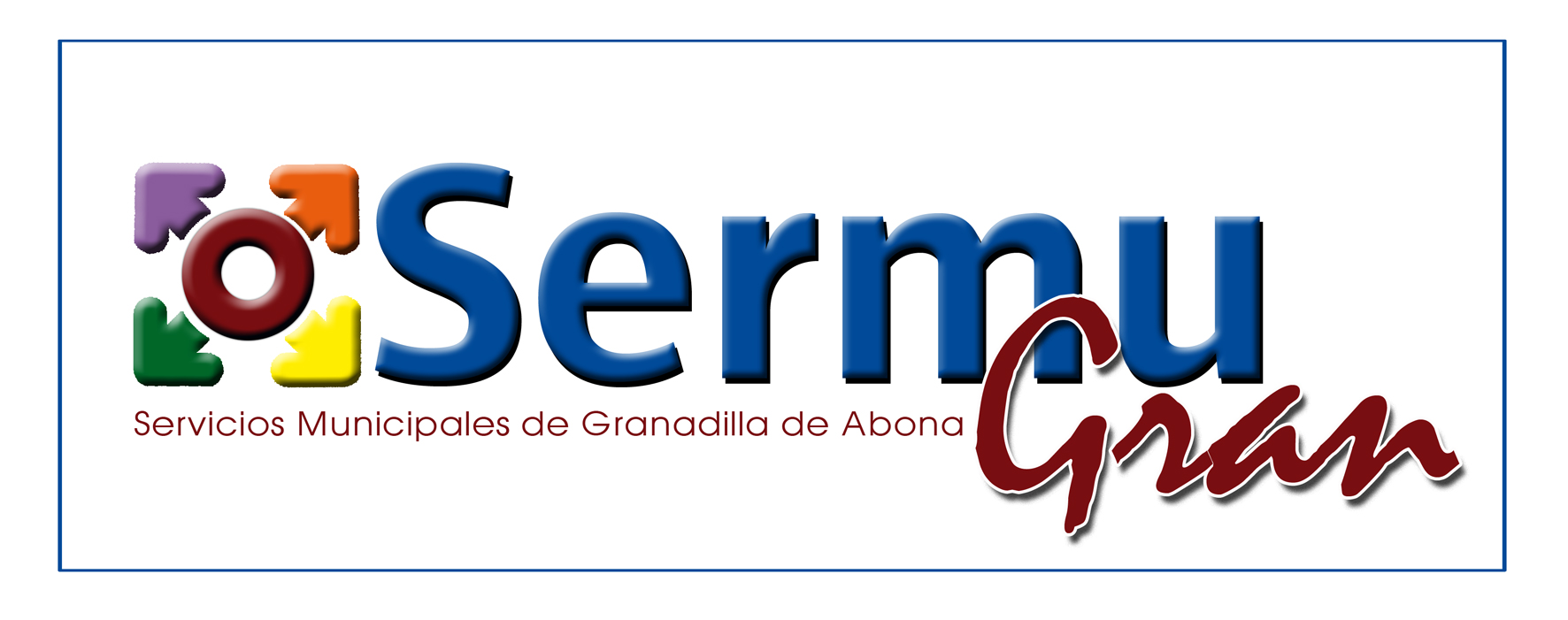 Contratos programados - (Actualizado 31/12/2021) La empresa Servicios Municipales de Granadilla de Abona S.L., no cuenta con una programación de contratos por lo que, cualquier información sobre contratos, se cuelga en la Plataforma de Contratación del Sector Público.